Муниципальное бюджетное общеобразовательное учреждение Дмитровского района Орловской области «Хальзевская основная общеобразовательная школа»303243, Россия, Орловская область, Дмитровский район, д. Хальзево, д. №56Телефон: 8 486-(49) 2-34-30                                                                    ПРИКАЗОт 11 февраля  2021  г	№ 14О  закреплении образовательной организации  за конкретными территориями  На основании Постановления  Администрации Дмитровского района №32 от 01.02.2021 года «О закреплении  муниципальных  образовательных организаций  за конкретными территориями муниципального образования Дмитровский район»  и  ст. 9 ФЗ РФ от 29.12.2012 года №273  «Об образовании в РФ» приказываю:1.Закрепить МБОУ «Хальзевская ООШ» за конкретными территориями Дмитровского района: с.Хальзево, с. Плоское, д. Кучеряевка.2. Руководителю школы вести прием обучающихся,  проживающих на данных территориях. В случае наличия свободных мест  принимать обучающихся, проживающих вне закрепленной за образовательной организацией территорией.3.Контроль за исполнением данного приказа оставляю за собой.        С приказом ознакомлены:Директор школы:                                                    А.Ю. Павлюшина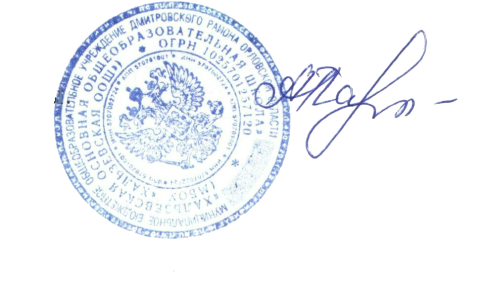 